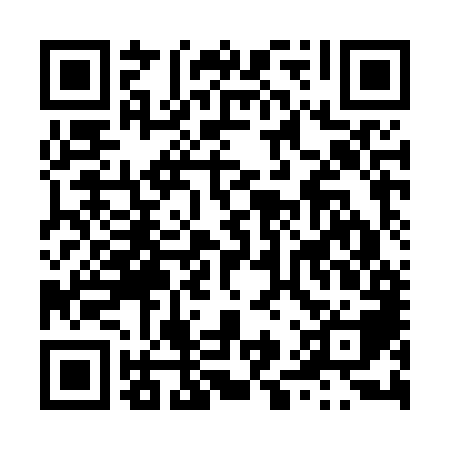 Ramadan times for Soometsa, EstoniaMon 11 Mar 2024 - Wed 10 Apr 2024High Latitude Method: Angle Based RulePrayer Calculation Method: Muslim World LeagueAsar Calculation Method: HanafiPrayer times provided by https://www.salahtimes.comDateDayFajrSuhurSunriseDhuhrAsrIftarMaghribIsha11Mon4:354:356:4812:324:116:166:168:2112Tue4:324:326:4512:314:136:196:198:2413Wed4:294:296:4212:314:156:216:218:2714Thu4:254:256:4012:314:176:236:238:2915Fri4:224:226:3712:304:196:256:258:3216Sat4:194:196:3412:304:216:286:288:3417Sun4:164:166:3112:304:236:306:308:3718Mon4:124:126:2812:304:246:326:328:4019Tue4:094:096:2512:294:266:346:348:4320Wed4:054:056:2312:294:286:376:378:4521Thu4:024:026:2012:294:306:396:398:4822Fri3:583:586:1712:284:326:416:418:5123Sat3:553:556:1412:284:336:436:438:5424Sun3:513:516:1112:284:356:466:468:5725Mon3:483:486:0812:274:376:486:489:0026Tue3:443:446:0512:274:396:506:509:0327Wed3:403:406:0312:274:406:526:529:0628Thu3:373:376:0012:274:426:556:559:0929Fri3:333:335:5712:264:446:576:579:1230Sat3:293:295:5412:264:456:596:599:1531Sun4:254:256:511:265:478:018:0110:181Mon4:214:216:481:255:498:048:0410:212Tue4:174:176:461:255:508:068:0610:253Wed4:134:136:431:255:528:088:0810:284Thu4:094:096:401:245:548:108:1010:325Fri4:044:046:371:245:558:138:1310:356Sat4:004:006:341:245:578:158:1510:397Sun3:563:566:321:245:588:178:1710:428Mon3:513:516:291:236:008:198:1910:469Tue3:473:476:261:236:028:228:2210:5010Wed3:423:426:231:236:038:248:2410:54